EOI  San FernandoB2.2 - Laura Herrera“Une Hygiène plus que douteuse”Absolument faux.À l’égard de mon expérience, les habitudes d’hygiène sont les mêmes en Espagne qu’en France. Le sujet n’est pas une question de nationalité, mais d’enseignement élémentaire.  Dans l’univers Européen, on peut parler des gens dont hygiène est plus que douteuse; nous connaissons tous quelqu’un qui devrait mettre l’usage d’Internet à profit de connaître les  règles de comportement minimaux pour maintenir une coexistence cordial, au lieu de consacrer leur temps à des autres uberisations. Ce type d’individu, on peut l’identifier dans n’importe quel pays..  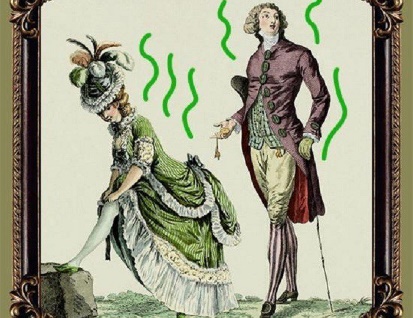 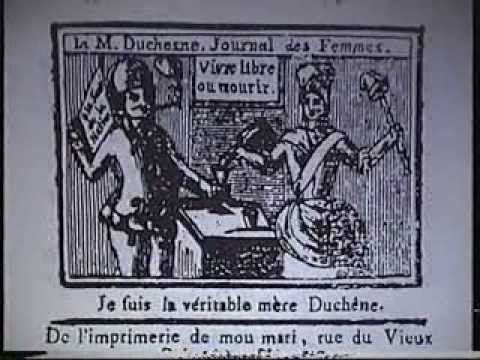 